Панов Владислав Валентинович, учитель физики МКОУ «Ванаварская средняя общеобразовательная школа» Эвенкийского муниципального района Красноярского края
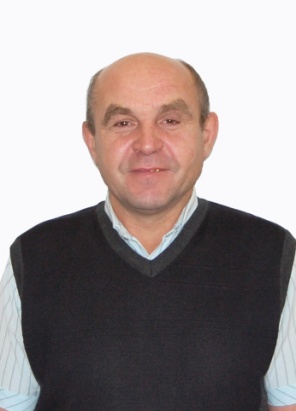 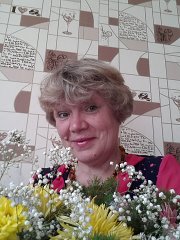 Открытый урок физики в 8 классе.Тема урока: Испарение и конденсация. Насыщенный пар.  Тип урока: урок изучения нового материалаЦели урока: Образовательные – дать учащимся знания об особенностях физических процессов перехода вещества из жидкого состояния в газообразное и наоборот; - выяснить зависимость скорости испарения от внешних факторов, дать понятие насыщенного и ненасыщенного пара.  Развивающие - развивать познавательный интерес, реализуя межпредметные связи курсов географии, биологии, литературы; - развивать у школьников умение выделять главное, существенное в изучаемом материале, сравнивать, обобщать, логически излагать свои мысли; - развивать самостоятельность школьников, используя для этого экспериментальные задания. Воспитательные - развивать коммуникативные умения работать в группах, парах. Главная методическая идея: строить урок на деятельностной основе с учетом личностно-ориентировочной технологии.Оборудование: термометр, ватные шарики, сосуды с водой, спиртом или одеколоном, два сосуда с муфтой и лапкой, круглодонная колба, спиртовка; для учащихся: сосуды с водой, спиртом, бумажный веер, стеклянные пластинки (8 шт.), пипетки (3 шт.), мультимедийный проектор, интерактивная доска. П Л А Н   У Р О К АОрганизационный момент.Актуализация знаний учащихся.Освоение нового материала. Работа в группах.Проверка понимания и закрепление полученных знаний. Рефлексия учащихся.ХОД  УРОКАОрганизационный момент.Актуализация знаний учащихся (слайд 2 – 7).а) Тестирование по теме «Температура плавления» (с использованием таблицы 3 стр. 32 учебника). 1.Свинец плавится при температуре 327С. Что можно сказать о температуре             отвердевания свинца?	               1. Она равна 327 С               2. Она ниже температуры плавления.	               3. Она выше температуры плавления.                        2. При плавлении кристаллического вещества его температура              1.Не изменяется  2. Увеличивается              3. Уменьшается3. Можно ли в алюминиевом сосуде расплавить медь?   1.Можно                2.Нельзя4. У какого металла кристаллическая решетка разрушается при самой высокой температуре?	1. сталь	2. медь	3.  вольфрам	4.  платина	5. осмий5. Наиболее низкая температура воздуха -88,3С была зарегистрирована в 1960 году на научной станции «Восток». Каким термометром можно пользоваться в этом месте Земли?	1. Ртутным	2. Спиртовым	3. Можно ртутным и спиртовым термометрами	4. Нельзя пользоваться ни ртутным, ни спиртовым          (Правильные ответы: 1,1,2,3,2.)б) Фронтальный опрос класса.         1.В каких агрегатных состояниях могут находиться вещества?	2. Каковы основные положения молекулярно-кинетической теории?         3.Изменяются ли молекулы при переходе вещества из одного агрегатного состояния в другое?	4. Сравните скорости движения молекул в твердом, жидком и газообразном состояниях вещества?	5. Какой энергией обладают молекулы вследствие своего движения?	6. Какой еще вид механической энергии вы знаете?	7. Что собой представляет внутренняя энергия? От чего она зависит?Освоение нового материала (слайд 8).Эпиграфом нашего урока будут знаменитые слова А.С. Пушкина:     	О, сколько нам открытий чудных	Готовят просвещенья дух	И опыт, сын ошибок трудных,	И гений, парадоксов друг,	И случай, бог изобретатель.            В этих стихах поэт выразил ряд мировоззренческих выводов, к которым впоследствии пришла наука, т.е. фактически он показал метод научного познания. Мы с вами попытаемся на уроке пройти весь путь научного процесса познанияФакты – модель – следствие – эксперимент.           Давайте проделаем простые эксперименты. Подышите себе на руку. Что вы ощущаете?  (Ощущение тепла.)А теперь дуньте на ладонь. Что теперь ощущаете? (Ощущение холода.)Попытайтесь объяснить эти факты. (Ребята выдвигают гипотезы.)Чтобы подтвердить выдвигаемые гипотезы для этого следует изучить некоторые природные явления. а) Мотивация (слайд 9).     Послушайте стихотворение:	Вода появляется из ручейка,	Ручьи по пути собирает река.	Река полноводно течет на просторе,	Пока, наконец, не вливается в море.                                           Моря пополняют запас океана,	Над ним формируются клубы тумана.	Они поднимаются выше пока	Не превращаются в облака.                                           А облака, проплывая над ними,	Дождем проливаются, сыплют снегами	Весной соберется вода в ручейки,	Они потекут до ближайшей реки.    Как весь процесс называют в природе? (круговорот воды в природе 0) (слайд 10).Верно. Сегодня мы будем изучать  явления, без которых этот процесс был бы невозможен, а значит, и облик нашей планеты был бы иным.  б) Формулировка темы урока. Постановка проблемной ситуации.Начнем изучать эти явления с опыта. На весах уравновешиваются холодная и горячая вода равной массы.Учитель: Останутся ли в равновесии весы через некоторое время?Ученик: Равновесие весов нарушается, т.к. масса горячей воды через некоторое время становится меньше холодной воды.Учитель: А почему это происходит?Ученик: Происходит испарение.Фронтальный эксперимент	У вас на столах лежат прозрачные стеклышки. Подышите на них.	Что вы наблюдаете?	Как называют  происходящие явления?	Где вы могли наблюдать эти явления в природе, быту?	(Учащиеся приводят примеры).Ваши примеры являются фактами, констатацией того, что мы наблюдаем в природе, быту. На уроке мы объясним эти факты, изучив явления испарения и конденсации. Итак, какова же цель нашего урока?  Верно, изучить явления испарения и конденсации на основе молекулярного строения вещества.     В начале ответим на вопросы (слайд 11):По каким внешним признакам можно обнаружить испарение жидкости?Как вы думаете. какая молекула может покинуть жидкость?Какие молекулы остаются в жидкости?Что происходит с температурой жидкости при испарении?	(Учащиеся отвечают на поставленные вопросы).       Давайте проверим ваше предположение о том, что температура испаряющейся жидкости уменьшается. Для этого проведем эксперимент: смажьте руку спиртом. Что вы ощущаете? (Спирт испаряется, температура при этом понижается, его внутренняя энергия уменьшается).      А теперь выясним, от чего зависит скорость испарения жидкости.Работа в группах (экспериментальные задания).        1-я группа: Выяснить, как зависит скорость испарения жидкости от рода вещества.Капните на предметное стеклышко по одной капле воды и спирта. Проследите, какая из капель испарится быстрее. Сделайте вывод.        2-я группа: Выясните, как зависит скорость испарения жидкости от температуры жидкости.Капните на предметное стеклышко по одной капле спирта разной температуры. Заметьте, какая капля испарится быстрее. Сделайте вывод.        3-я группа: Выясните, как зависит скорость испарения жидкости от ветра.На две стеклянные пластины капните по капле спирта. Над одной из пластинок помашите листом бумаги. Заметьте, какая капля испарится быстрее. Сделайте вывод.        4-я группа: Выясните, как зависит скорость испарения жидкости от площади ее поверхности. Налейте в пробирку и блюдце одинаковое количество горячей воды. Через 5минут слейте жидкости в мензурки и сделайте вывод.     После выполнения и проверки заданий один из учащихся от имени всей группы делает вывод (слайд 12).Эти выводы записываются в тетради. Скорость испарения зависит:от рода жидкостиот температуры жидкостиот площади свободной поверхности жидкостиот наличия или отсутствия ветраРебята, а если закрыть сосуд крышкой, будет ли происходить испарение? (ответы учащихся).     Наступление динамического равновесия между жидкостью и ее паром в закрытом сосуде дает учитель по рис. 18 учебника. Понятие насыщенного и ненасыщенного пара тоже дает учитель (слайд 13).4.  Проверка понимания и закрепление полученных знаний.    Используя построенные модели явлений испарения и конденсации, решим следующие задачи из сборника задач Лукашика В.И.; Е.В. Иванова: № 1096, 1098, 1099, 1101, 1102, 1103. 5.Рефлексия.       Давайте попытаемся ответить на вопрос «Что дал каждому из вас этот урок?»   	а) Что узнал нового из урока?	б) Удалось ли понять и представить явления испарения и конденсации?	в) Какие моменты урока для вас были наиболее интересными?	г) Что показалось наиболее трудным на уроке?Задание на дом:    16,17. Упр. 9 (1,3,5,6).Л И Т Е Р А Т УР А:А.В. Перышкин Физика. 8 класс. – М.: Дрофа, 2012г.Физика в школе. Журнал №2, 1993г.Э.М. Браверман «Как повысить эффективность учебных занятий: некоторые современные пути», Физика в школе, № 6,7, 2005г.А.Е. Марон, Е.А. Марон Физика. 8 класс, дидактические материалы. - М.: Дрофа, 2002г.В.И. Лукашик, Е.В. Иванова Сборник задач по физике 7 -9 класс.                                                                                                                   Приложение №1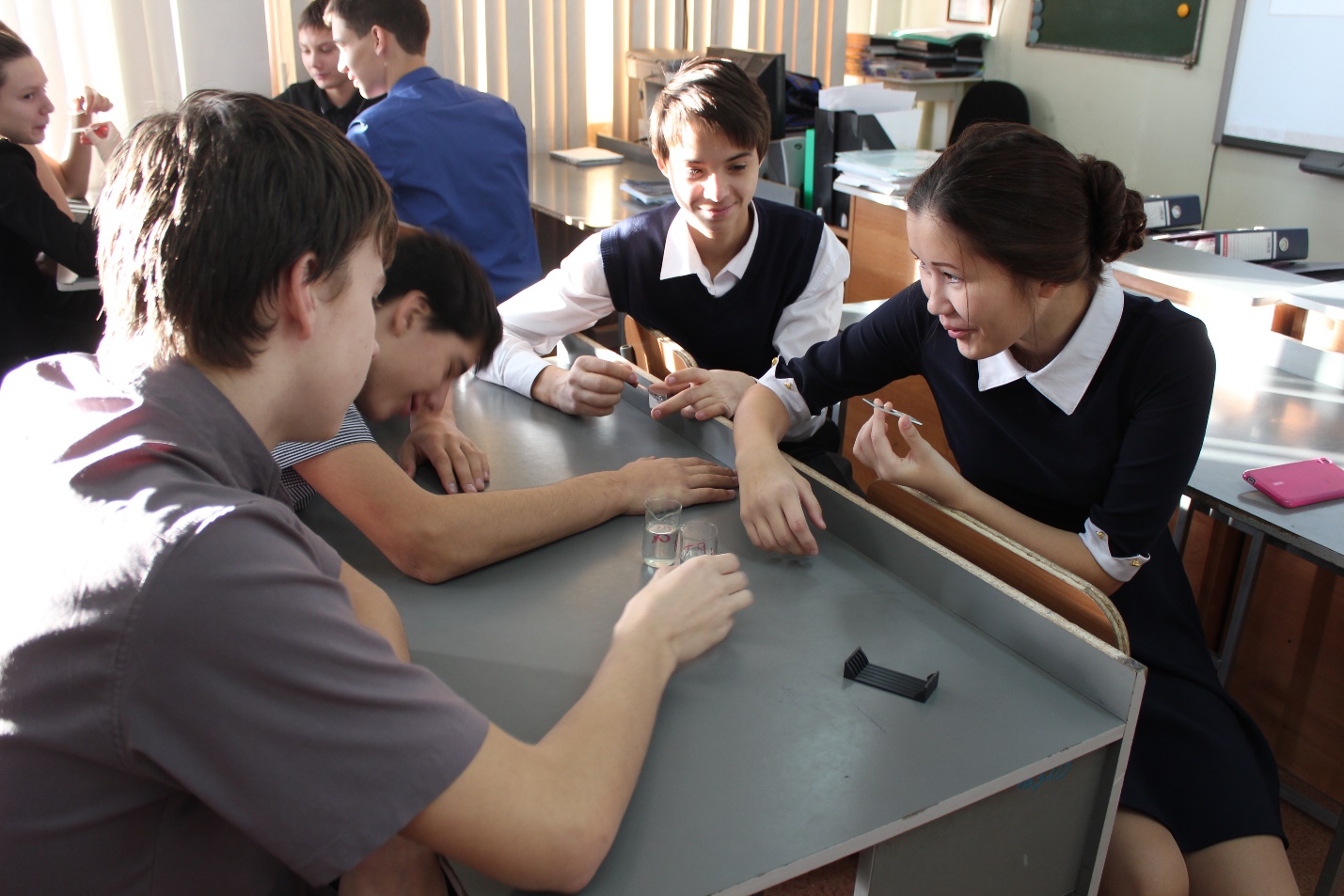 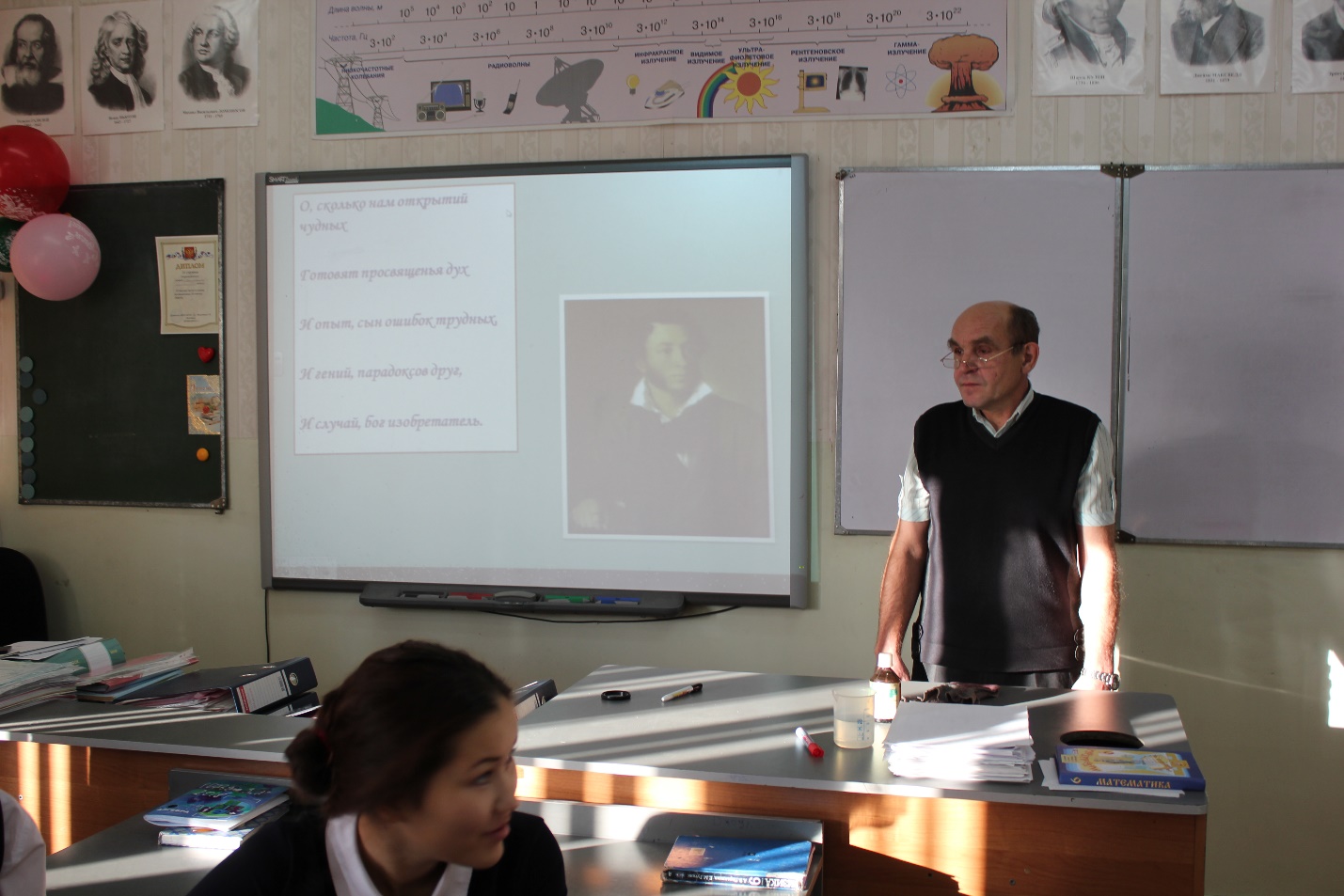 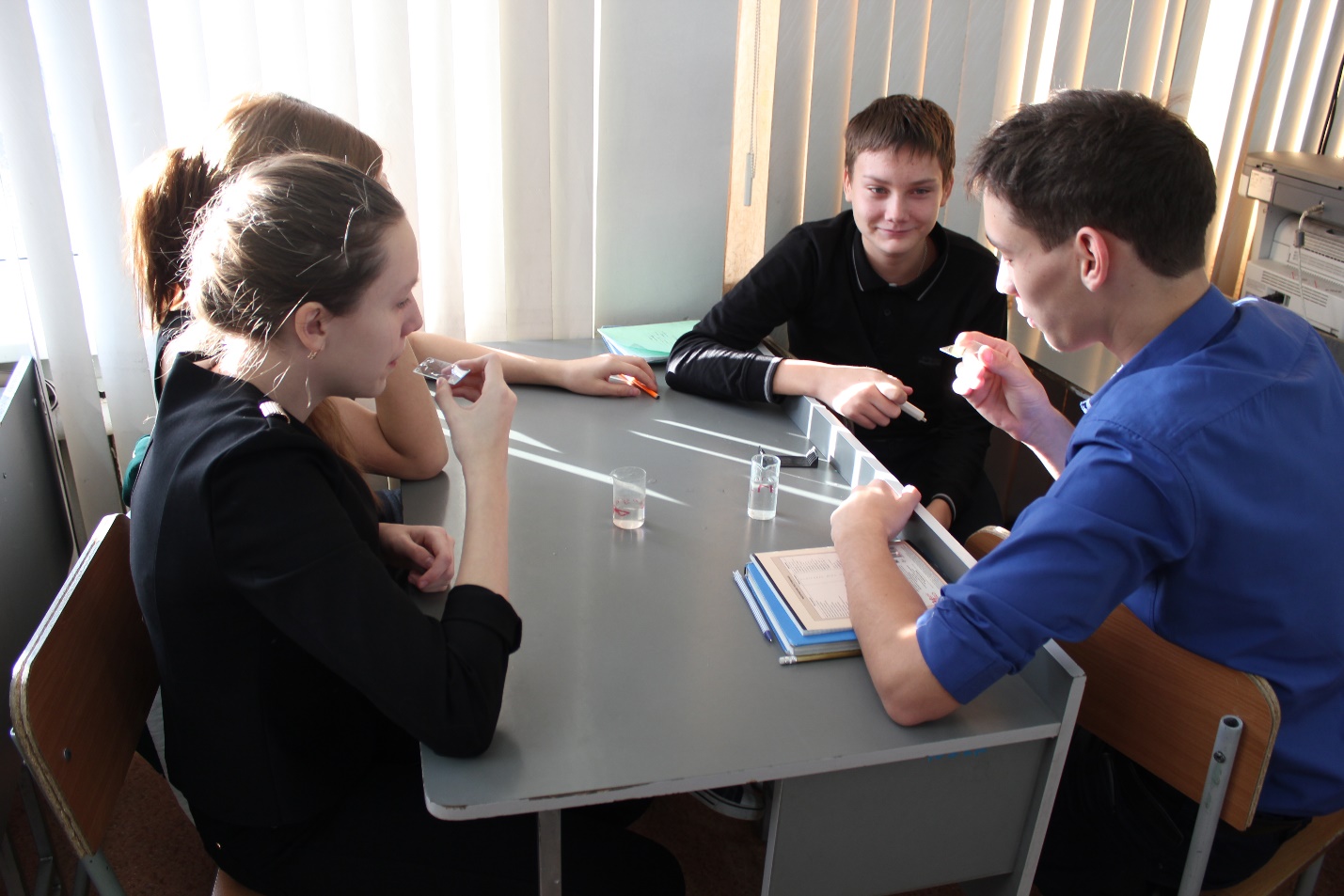 